Witam Was drodzy uczniowie! 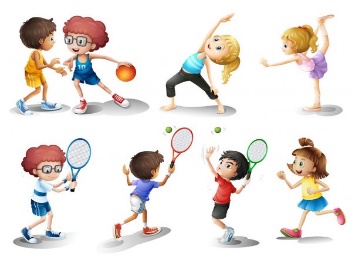 Dzisiaj do kącika sportowego dokładam kolejne propozycje wykonania super treningów w domu:https://www.youtube.com/watch?v=0BANCqPOWL4Do treningów możecie zaprosić również rodziców i tu właśnie taka propozycja:https://www.youtube.com/watch?v=VgBp1eu8xUMZe sportowym pozdrowieniem- A. Paździor